Додаток № 2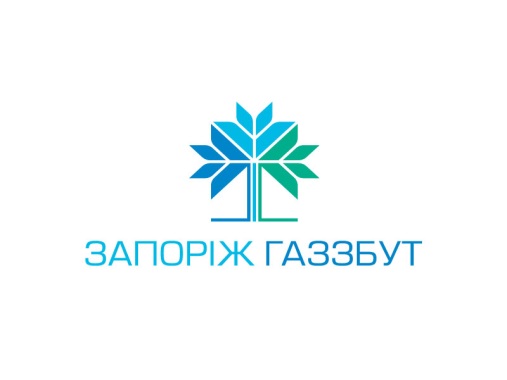 до договору про постачання           електричної енергії споживачу №___________________________ від «_____» ____________ 2021 р.КОМЕРЦІЙНА ПРОПОЗИЦІЯ «ВІЛЬНА ВАРТІСТЬ – 7А»                                        __________________________________________________________________________ (далі - Споживач)ТОВАРИСТВО З ОБМЕЖЕНОЮ ВІДПОВІДАЛЬНІСТЮ «ЗАПОРІЖГАЗ ЗБУТ», (далі - Постачальник), що діє на підставі ліцензії на право провадження господарської діяльності з постачання електричної енергії споживачу (постанова Національної комісії, що здійснює державне регулювання у сферах енергетики та комунальних послуг (далі - Регулятор) №1199 від 24.06.2020р.), встановлює наступні умови даної комерційної пропозиції. Ця комерційна пропозиція розроблена у відповідності до норм Закону України «Про ринок електричної енергії», Правил роздрібного ринку електричної енергії, затверджених постановою Регулятора, №312 від 14.03.2018р. (далі – ПРРЕЕ),  Правил ринку, затверджених постановою Регулятора №307 від 14.03.2018р. (далі – ПР) та Цивільного кодексу України і Господарського кодексу України.Територія діяльності: ТОВ «ЗАПОРІЖГАЗ ЗБУТ» здійснює діяльність з постачання електричної енергії на території України згідно укладених з відповідними Операторами систем розподілу/передачі (далі - Оператори) Договорів електропостачальника про надання послуг з розподілу/передачі електричної енергії. Предмет комерційної пропозиції: Постачання електричної енергії як товарної продукції. Термін дії цієї публічної комерційної пропозиції: початок - _____________ 2021р.; кінець – 31.12.2021р.Врегулювання небалансів електричної енергії з урахуванням вимог «Нового ринку електроенергії». Сторони зобов’язані відшкодувати збитки, понесені іншою Стороною внаслідок порушення умов Договору та дійсної комерційної пропозиції.Урахування пільг, субсидій: Не надаються.Інше:Про зміну будь-яких умов договору про постачання електричної енергії споживачу, Постачальник проінформує Споживача одним з наступних способів:- засобами електронного зв’язку;- в центрі обслуговування.Споживач має можливість ознайомитись з формою Договору про постачання електричної енергії споживачу та додатками до договору на офіційному сайті ТОВ «ЗАПОРІЖГАЗ ЗБУТ»: https://zp.gaszbut.com.ua/information-business/dogovir-postacanna-elektroenergii-4 УмоваПропозиціяВартість електричної енергіїДля Споживача по площадці (-ках) вимірювання, віднесеній у встановленому порядку до групи «А», вартість за розрахунковий період (місяць) (Вф) визначається, як сума фактичних погодинних вартостей відповідних годин у відповідні доби розрахункового періоду: Вф = ∑l∑i Вфli + Vф × Тосп, де Вфli  - фактична вартість відповідної  години відповідної доби розрахункового періоду, грн без ПДВ, що розраховується:при умові, що відхилення фактичного погодинного обсягу від планового не перевищує ±10 %, Вфli=Vфг × (Ц + М) при умові фактичного споживання більше планового понад 10 %,Вфli= Vфг × (Ц+М) + (Vфг - Vзг × 1,1) × Ц × 0,2при умові фактичного споживання менше планового понад 10 %, Вфli= Vфг × (Ц+М) + (Vзг × 0,9 – Vфг) × Ц × 0,2, де Vфг	- фактичний обсяг споживання електричної енергії у відповідну годину відповідної доби розрахункового місяця, МВт*год; Vзг - заявлений обсяг споживання електричної енергії у відповідну годину відповідної доби розрахункового періоду, МВт*год, визначений у Повідомленні з погодинним обсягом купівлі-продажу електричної енергії на розрахунковий місяць, що подається до19 числа місяця, що передує розрахунковому (М-1) та коригується споживачем за потреби, МВт*год;Ц	Ц - ціна закупівлі електричної енергії, що фактично склалася на ринку «на добу наперед» у відповідну годину відповідної доби розрахункового періоду, з врахуванням вимог пункту 5.1. Правил ринку «на добу наперед» та внутрішньодобового ринку. Така ціна зазначається на сайті Оператора ринку: http://www.oree.com.ua. Ціна закупівлі електричної енергії включає всі обов’язкові податки (крім ПДВ, що обліковується окремо), збори та платежі, що передбачені законодавством та іншими нормативними документами, грн/МВт*год.М - маржа Постачальника, що складає _____ грн/МВт*год; Vф	- фактичний обсяг споживання електричної енергії в місяці постачання, МВт*год;Тосп - тариф на послуги з передачі електричної енергії, який встановлюється Регулятором відповідно до затвердженої ним методики та оприлюднюється оператором системи передачі на власному сайті в мережі Інтернет у триденний термін після затвердження його Регулятором, грн/МВт*год. Попередня ціна електричної енергіїВизначається як середньозважена ціна, яку сформовано з погодинних цін за останній повний розрахунковий період на ринку «на добу наперед» для 1МВт*год (Цп)Спосіб оплати за послугу з розподілу електроенергіїСпоживач сплачує вартість послуги з розподілу електричної енергії безпосередньо Оператору системи розподілу згідно відповідного укладеного договору.Спосіб оплатиСпоживач здійснює оплату за електроенергію до початку розрахункового періоду, в місяці  що передує розрахунковому, попереднім платежем (Вп) 100% загальної вартості заявленого в Повідомленні планованого обсягу споживання електричної енергії (Vп), виходячи з попередньої ціни та тарифу на послуги з передачі електричної енергії, на підставі рахунку Постачальника на попередню оплату або самостійно розрахованої (за формулою Вп=Vп×(Цп+Тосп+Мп), грошовими коштами на рахунок Постачальника.      Після закінчення розрахункового періоду остаточний розрахунок (перерахунок) здійснюється за фактичним обсягом споживання електричної енергії з використанням середньозваженої ціни закупівлі електричної енергії, що фактично склалася для Постачальника на ринку «на добу наперед» за результатами розрахункового періодуРозмір пені та/або штрафуУ разі несвоєчасної оплати обумовлених даним Додатком платежів, Постачальник електричної енергії проводить Споживачу нарахування за весь час прострочення:пені у розмірі 0,5% за кожен день прострочення, але не більше подвійної облікової ставки НБУ від суми боргу, що діяла в період, за який здійснюються нарахування;3% річних від простроченої суми.При цьому сума боргу повинна бути сплачена Споживачем з урахуванням встановленого індексу інфляції. Пеня, 3% річних та інфляційні нарахування сплачуються на поточний рахунок Постачальника електричної енергії, який вказується в рахунках, протягом 5 операційних днів з дня їх отримання.Порядок звіряння фактичного обсягу спожитої електроенергіїПроводиться в перший робочий день місяця, що слідує за розрахунковим місяцемТермін надання рахунку за спожиту електричну енергію та строк його оплатиПісля закінчення розрахункового місяця Постачальник надає Споживачу рахунок на оплату за фактичні обсяги споживання електроенергії у попередньому місяці. Споживач здійснює оплату протягом 5 робочих днів від дня отримання рахунку, безготівковими грошовими коштами на рахунок Постачальника, але не пізніше ніж до 15 числа місяця, що слідує за розрахунковим.Розмір штрафу за дострокове розірвання Договору у випадках, не передбачених умовами ДоговоруСпоживач, який має чинний договір про постачання  електричної  енергії  споживачу  з  фіксованим  терміном  (строком)  дії,  зобов’язаний  в розрахунковому періоді в якому ініційовано дострокове розірвання договору, окрім фактично спожитих обсягів електроенергії, сплатити штраф за дострокове припинення дії договору. Штраф сплачується в тому випадку коли повідомлення Споживачем про дострокове припинення договору здійснено пізніше ніж за 21 календарний день до передбачуваної дати дострокового припинення терміну (строку) дії чинного договору у розмірі вартості електричної енергії, заявленої Споживачем, як прогнозований договірний обсяг споживання в місяці, в якому було подано повідомлення про дострокове припинення дії договору.Сторони домовились, що у разі звернення Споживача (розірвання договору, припинення його дії, тощо) щодо повернення йому переплати, що виникла за Договором про постачання електричної енергії споживачам, Постачальник зобов’язаний повернути кошти у строк передбачений ПРРЕЕ.Компенсація за недотримання комерційної якості надання послугЗа недодержання Постачальником комерційної якості послуг компенсація за недотримання постачальником комерційної якості надання послуг, компенсація надається у порядку та розмірі, визначеному постановою НКРЕКП №375 від 12.06.2018 року.Термін дії договору про постачання електричної енергії:Договір про постачання електричної енергії споживачі набирає чинності з моменту погодження (акцептування) Споживачем заяви-приєднання, яка є Додатком 1 до Договору, підписання комерційної пропозиції, яка є Додатком 2 до Договору та сплаченого рахунку Постачальника. Договір на умовах цієї комерційної пропозиції укладається на строк до 31.12.2021 року, а в частині розрахунків договір діє до повного їх виконання. Договір вважається продовженим  кожний наступний календарний рік, якщо за 30 календарних днів до закінчення терміну дії Договору жодною із Сторін не буде заявлено про припинення його дії, і так щоразуПостачальникТОВ «ЗАПОРІЖГАЗ ЗБУТ»ЕІС-код: 56Х9300000000902Адреса: 69035, м. Запоріжжя, вул. Волгоградська, 26АКонтактний телефон: (061)280-49-80Електронна адреса: office@zpgaszbut.104.uaАдреса сайту: https://zp.gaszbut.com.ua/IBAN: UA433139570000026038304192041у Ф-я ЗОУ АТ «Ощадбанк»Код ЄДРПОУ: 39587271ІПН: 395872708294Директор____________________________ Бурдак Ю.М.М.П.Споживач